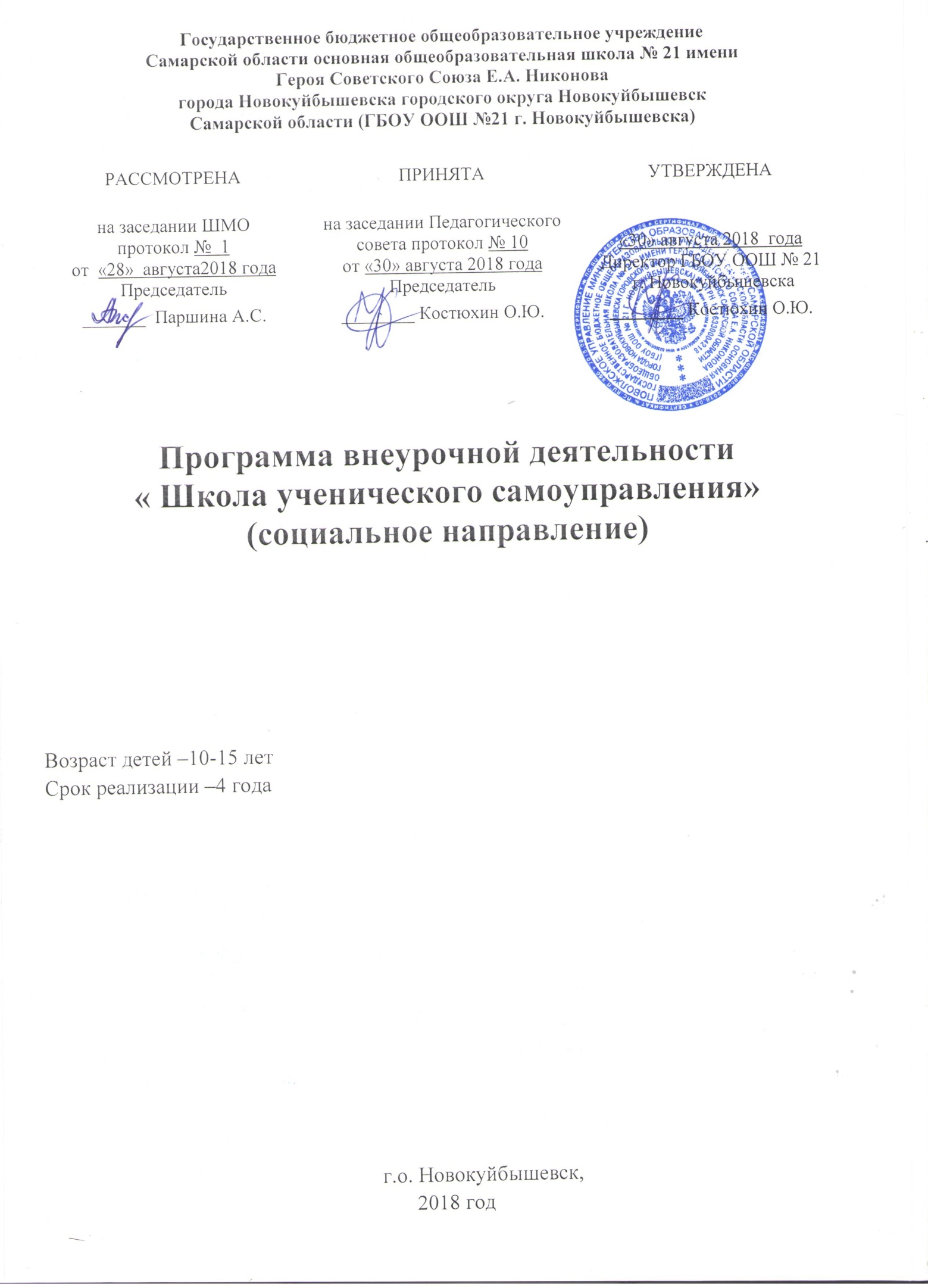 Пояснительная запискаКаждый ребенок мечтает поскорее стать взрослым, ведь взрослая жизнь, по мнению ребенка, более насыщенная и яркая. Школа является первым шагом в эту самую взрослую жизнь. И в наше время школа уже давно перестала быть просто местом, где дети только получают знания. Школа должна подготавливать к будущему, к тому, что ожидает ребенка за стенами школы.Лучшим способом подготовить ребенка к взрослой жизни является школьное самоуправление. Ученическое самоуправление в современной школе должно стать моделью того, что ожидает ребенка в будущем, а, соответственно, должно его многому научить.Во взрослой жизни есть определенные деления на лидеров и подчиненных, которые исполняют определенный круг своих обязанностей. Ученическое самоуправление в школе, по сути, является игровой моделью этой взрослой жизни. То есть, у всех учеников есть свои обязанности, которые они должны исполнять.Это помогает детям почувствовать себя самостоятельными, найти дело, которым им нравится заниматься, возможно, раскрыть новые стороны самого себя. Проблема заключается в том, что не каждый из детей может сразу понять, что обладает навыками и качествами руководителя, открыть в себе творческую жилку. Активное участие в школьном самоуправлении поможет ребенку узнать, что он ответственный и трудолюбивый исполнитель, который хорошо исполняет задания. Программа «Школа ученического актива» является актуальной, так как позволяет учащимся, проявляющим повышенный интерес к участию в общественной работе, раскрыть свои лидерские способности в работе школьных органов самоуправления.Программа рассчитана на один год работы с учащимися 7 класса (13-14 лет) по одному занятию в неделю (итого 34 часа в год).Цель занятий – выявление и развитие задатков и способностей лидера и других способностей, помогающих достичь успеха в общественной деятельности и работе органов ученического самоуправления.Задачи:- обучить коммуникативным умениям, правилам проведения социологических опросов;- познакомить с опытом работы известных общественных деятелей.- научить пользоваться специальной литературой и компьютерными программами при обработке результатов опросов и анкетирования;- воспитать интерес к интеллектуальной деятельности.В основе программы лежит идея А.С. Прутченкова о механизмах развития общественно-полезной деятельности школьников.Оборудование для обучающихся по курсу: персональные компьютеры с выходом в интернет, копировальная техника.Планируемые результаты освоения курса внеурочной деятельности «Школа ученического актива»Личностные результаты: воспитание российской гражданской идентичности: патриотизма, любви и уважения к Отечеству, чувства гордости за свою Родину, прошлое и настоящее многонационального народа России;  формирование ответственного отношения к учению, готовности и способности обучающихся к саморазвитию и самообразованию на основе мотивации к обучению и познанию; включение  в общение и взаимодействие со сверстниками на принципах уважения и доброжелательности, взаимопомощи и сопереживания; проявление положительных качеств личности и управление своими эмоциями в различных (нестандартных) ситуациях и условиях; проявление  дисциплинированности, трудолюбия и упорства в достижении поставленных целей; формирование осознанного, уважительного и доброжелательного отношения к другому человеку, его мнению, мировоззрению, культуре, готовности и способности вести  диалог с другими людьми и достигать в нем взаимопонимания; оказание бескорыстной помощи своим сверстникам. формирование коммуникативной компетентности в общении и сотрудничестве со сверстниками, взрослыми в процессе образовательной, творческой деятельности.Метапредметные результаты: умение самостоятельно определять цели своего обучения, ставить и формировать для себя новые задачи в учебе и познавательной деятельности, развивать мотивы и интересы своей познавательной деятельности; умение оценивать правильность выполнения учебной задачи, собственные возможности ее решения; находить ошибки при реализации социальных проектов и проведении КТД, отбирать способы их исправления; умение организовывать учебное сотрудничество и совместную деятельность с учителем и сверстниками;  работать индивидуально и в группе: находить общее решение и разрешать конфликты на основе согласования позиций и учета интересов; формулировать, аргументировать и отстаивать свое мнение; общаться и взаимодействовать со сверстниками на принципах взаимоуважения и взаимопомощи, дружбы и толерантности; умение самостоятельно планировать пути достижения целей, в том числе альтернативные, осознанно выбирать наиболее эффективные способы решения учебных и познавательных задач; умение соотносить свои действия с планируемыми результатами, осуществлять контроль своей деятельности в процессе достижения результата, определять способы действий в рамках предложенных условий и требований, корректировать свои действия в соответствии с изменяющейся ситуацией; анализировать и объективно оценивать результаты собственной деятельности, находить возможности и способы их улучшения. владение основами самоконтроля, самооценки, принятия решений и осуществления осознанного выбора в учебной и познавательной деятельности; Предметные результаты: приобретение обучающимися социальных знаний, понимание социальной реальности и повседневной жизни; формирование позитивных отношений обучающихся к базовым ценностям общества и к социальной реальности в целом. Освоение основ коллективно-творческой деятельности (сокращенно – КТД); освоение основ социально-образовательного проекта (как образовательной формы), которая учит находить достойное место  инициативам молодежи в сложно организованном, динамично изменяющемся социуме; умение находить ошибки при реализации социальных проектов и проведении КТД, отбирать способы их исправления;включение в общение и взаимодействие со сверстниками на принципах уважения и доброжелательности, взаимопомощи и сопереживания; развитие индивидуальных лидерских способностей обучающихся, формирование устойчивого интереса к социально преобразующей  деятельности.  Тематическое планирование с указанием количества часов, отводимых на освоение каждой темыСодержание курса внеурочной деятельности «Школа ученического актива»Основы делового общения  Основные психологические характеристики культуры общения  Культура речи  Невербальное общение  Основы социального проектирования  Социальный проект. Обозначение поставленных целей и задач.  Понятие проекта и проектной деятельности. Виды социальных проектов их назначение и особенности. Поиск проблемы.   Основные блоки социального проекта Знакомство с технологией социального проектирования. Составление социальных проектов, нормативный и правовой аспект социального проектирования.  Основы менеджмента социальной сферы  Организация малых групп. Понятие группа; малая группа; коллектив. Система управления малыми коллективами - формирование малых коллективов. Организация работы команды и коллектива. Понятие управление, начальник, ответственность. Система управления группами, коллективами на уровне классов, ОУ, района, города.  Лидерские качества и способности. Понятие лидер, активист, руководитель. Качества лидера. Современное понимание лидерства. Обязанности лидера. Стили работы лидера.  Построение моделей ученического самоуправления. Разновидности моделей ученического самоуправления. Типичные ошибки ученического самоуправления. Требования к разработке МУС. Основные принципы построения МУС - правовая система ученического самоуправления. Условия эффективного функционирования модели. Оценка эффективности модели. Полномочия ученического самоуправления. Типовые нормативные документы. Практико-ориентированная деятельность  Подготовка проекта.  Этапы подготовки и представления социально-значимых проектов, направленных на улучшения условий жизнедеятельности школы.  Подготовка и проведение КТД. Проведение коллективно-творческих мероприятий в группе на основании технологии коллективно-творческой деятельности.  Список литературыНормативно-правовые основы взаимодействия детских (молодёжных) общественных организаций и органов ученического самоуправления: методическое пособие. – М., 2008Прутченков А.С. Модели ученического самоуправления в системе дополнительного образования/ А.С. Прутченков. – М., 2007Прутченков А.С. Школа самоуправления: современные модели в системе гражданского образования/ А.С. Прутченков. – Брянск, 2006№ п/ пТемаКол-во часовКол-во часовХарактеристика формируемых УУД№ п/ пТемаТПХарактеристика формируемых УУД1Основы делового общения (8 часов)  35Познавательные : - осуществлять поиск нужной информации для умения невербального общения; - использовать знаки, символы, модели, схемы для общения; - ориентироваться на разные способы решения поставленных задач; - владеть основами невербального общения; - анализировать объекты, выделять главное; оперировать такими понятиями, как деловой стиль, формы общения, культура высказывания, вывод и т.п. Регулятивные: - принимать и сохранять учебную задачу;  - учитывать выделенные учителем ориентиры действия. планировать свои действия; - осуществлять итоговый и пошаговый контроль; - различать способ и результат действия; - вносить коррективы в действия на основе их оценки и учета сделанных ошибок; Коммуникативные :  - допускать существование различных точек зрения; - учитывать разные мнения, стремиться к координации; - формулировать собственное мнение и позицию; - соблюдать корректность в высказываниях; - задавать вопросы по существу; - использовать речь для регуляции своего действия; - владеть монологической и диалогической формами речи.2Основы социального проектирования (5 часов)23Познавательные: - оперировать такими понятиями, как проект, социальный проект, социум. Регулятивные: - принимать и сохранять учебную задачу;  - учитывать выделенные учителем ориентиры действия; - принимать и сохранять поставленную задачу; - учитывать выделенные учителем ориентиры действия; - планировать свои действия. Коммуникативные:  - умение работать в команде,  определять значимость каждого члена команды  задавать вопросы по существу;  -учитывать разные мнения, стремиться к координации. - допускать существование различных точек зрения; - учитывать разные мнения, стремиться к координации.3Основы менеджмента социальной сферы (9 часов)36Познавательные УУД: - оперировать такими понятиями, как команда, лидер,  событие, модель, система, орган ученического самоуправления. Регулятивные УУД: - принимать и сохранять учебную задачу; - учитывать выделенные учителем ориентиры действия; - осуществлять итоговый и пошаговый контроль; - различать способ и результат действия; - вносить коррективы в действия на основе их оценки и учета сделанных ошибок. Коммуникативные УУД:  - умение работать в команде,  определять значимость каждого члена команды;  задавать вопросы по существу;  -учитывать разные мнения, стремиться к координации. - допускать существование различных точек зрения; - учитывать разные мнения, стремиться к координации.4Практикоориентированная деятельность  (12 часов)210Познавательные УУД: - использовать технологию социального проектирования для решения социальных задач и представления их результатов; - высказываться в письменной форме; - анализировать объекты, выделять главное; - осуществлять анализ по итогам социологического опроса; - обобщать. Регулятивные УУД: - принимать и сохранять учебную задачу; - учитывать выделенные учителем ориентиры действия; - осуществлять итоговый и пошаговый контроль; - различать способ и результат действия; - вносить коррективы в действия на основе их оценки и учета сделанных ошибок. Коммуникативные УУД:  - формулировать собственное мнение и позицию; - соблюдать корректность в высказываниях.    ИТОГО (34 часа)1024